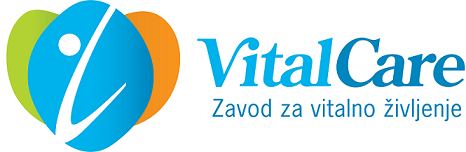 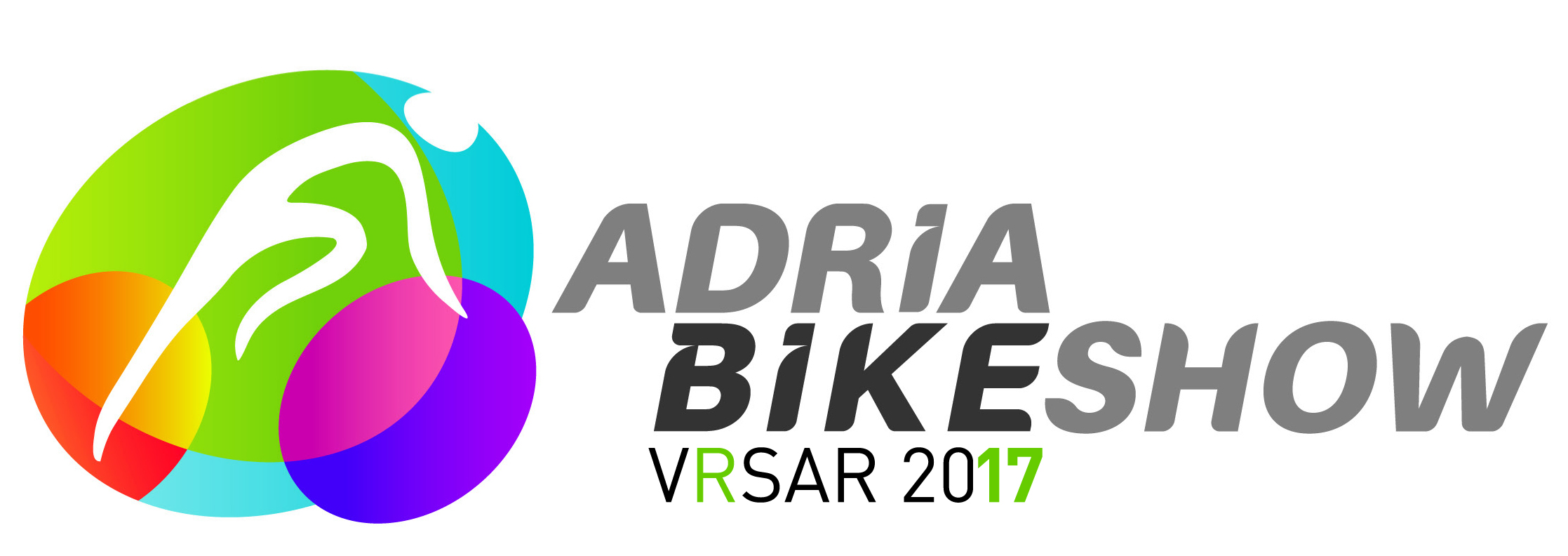 Prijavnica na ADRIA BIKE SHOW VRSAR 2017Prijavljam se na kolesarski kamp, ki bo v Vrsarju od 27.04.- 02.05.2017  v resortu Petalon. Nosilec:Ime: Priimek:Naslov: Datum rojstva:                                                           Davčna št.:Kolo:    Cestno                  MTB                 Trek ali CityNastanitev:      Petalon    1/1       1/2       APP 1/3      APP 1/4       APP 1/6 Kamp Porto Sole           Kamp Koversada        šotor   /   prikolica   /   kamperTermin:  4 dni      5 dni    (dopišite datum)Telefonska številka:E-mail naslov: Ostali:Izpolnjeno prijavnico in potrdilo o plačilu je potrebno poslati na email: sk.ptuj@gmail.com.ImePriimekDatum rojstvaKolo